Publicado en  el 06/09/2013 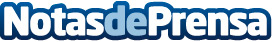 Pastor anuncia la puesta en servicio de cuatro tramos más de la A-7 en la provincia de Granada para 2014La ministra de Fomento, Ana Pastor, ha anunciado hoy, durante una visita a las obras de la autovía del Mediterráneo A-7 a su paso por la provincia de Granada, que en 2014 se pondrán en servicio cuatro tramos más de esta infraestructura, además del acceso al puerto de Motril.Datos de contacto:Ministerio de FomentoNota de prensa publicada en: https://www.notasdeprensa.es/pastor-anuncia-la-puesta-en-servicio-de-cuatro_1 Categorias: Construcción y Materiales http://www.notasdeprensa.es